真佛宗黃帝雷藏寺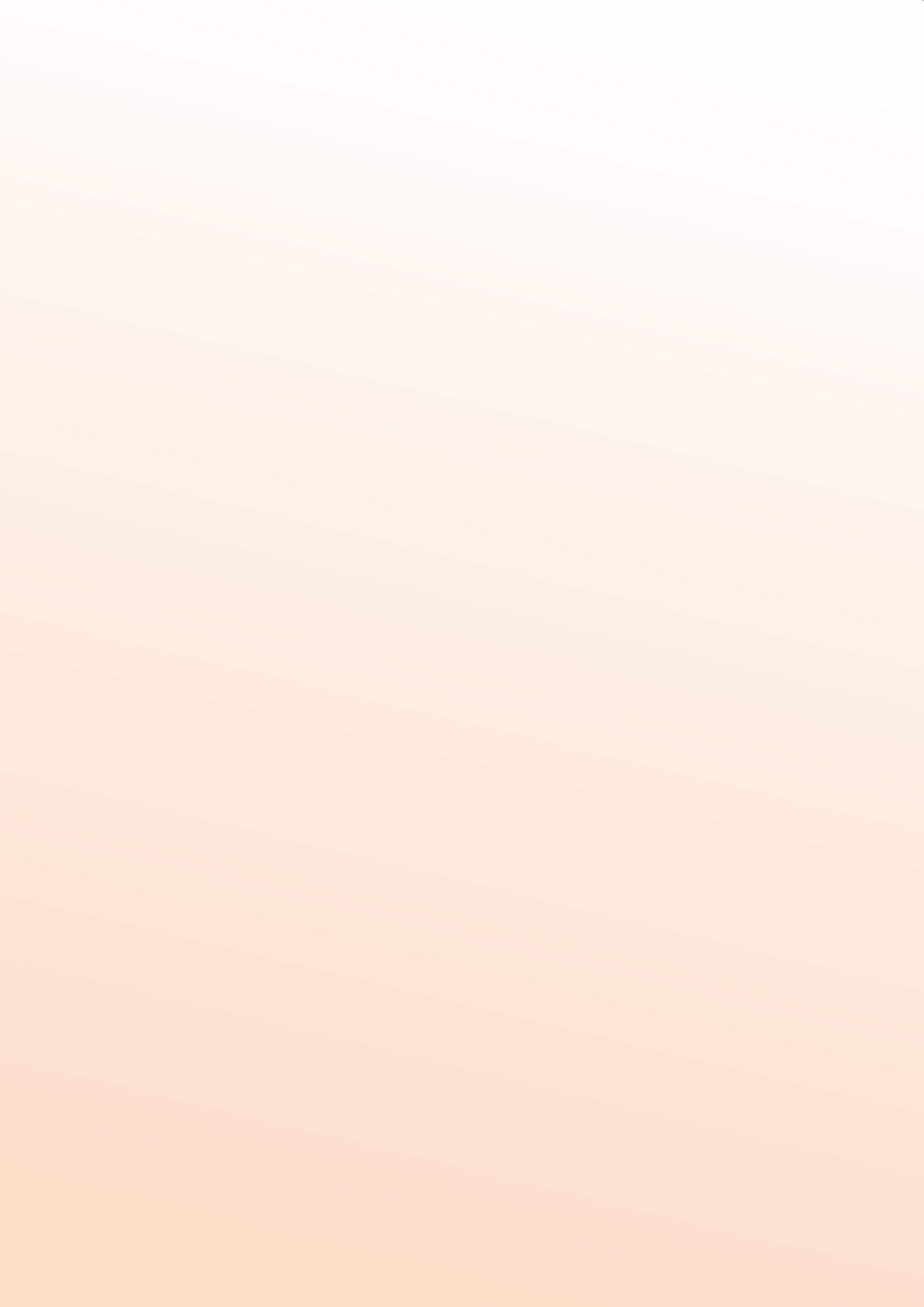 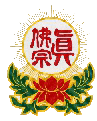 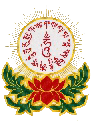 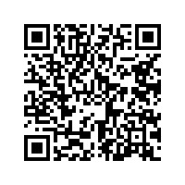 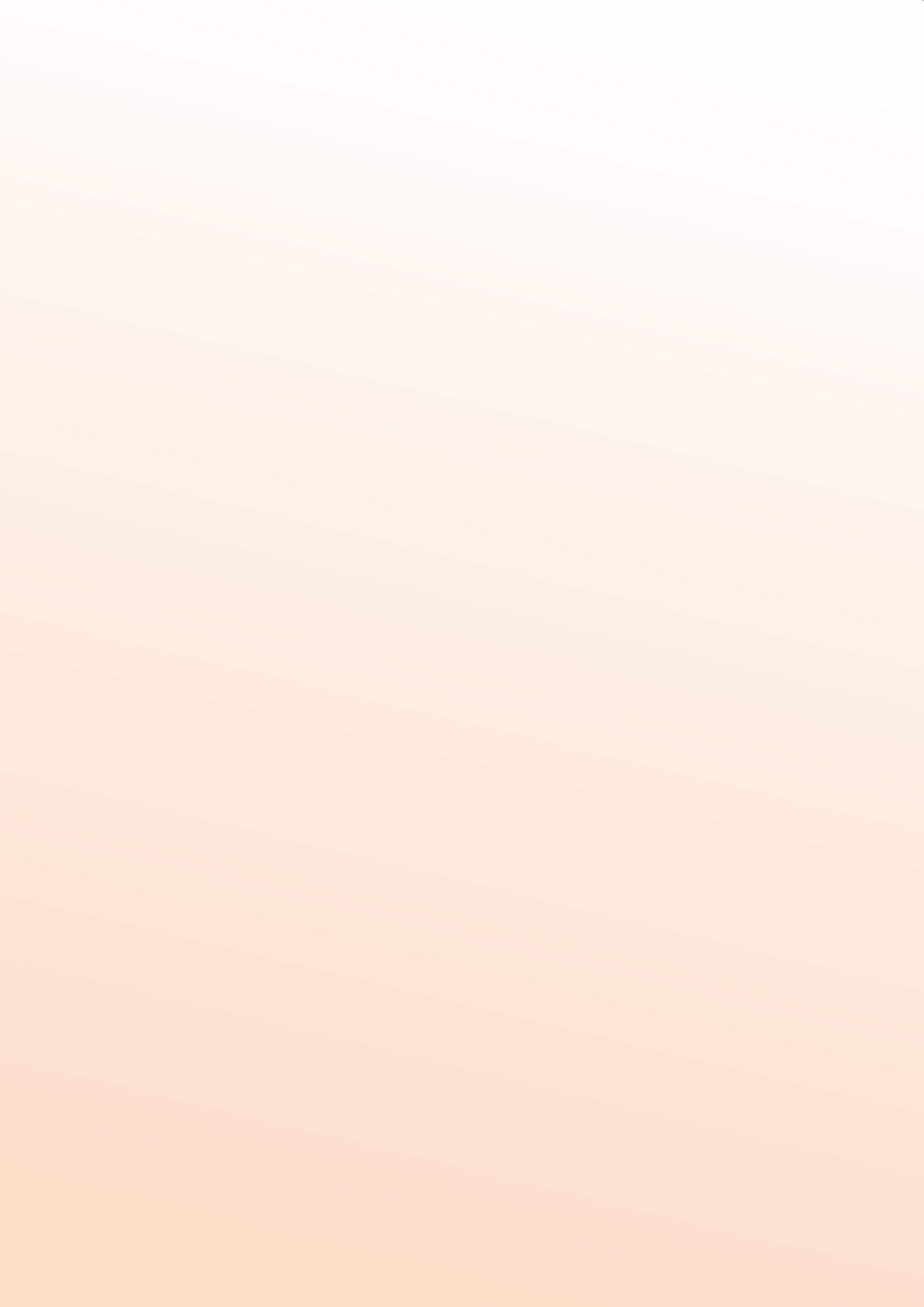 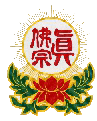 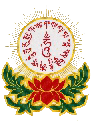 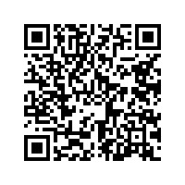 台灣桃園市蘆竹區山腳里黃帝街 259巷 9 號 日期：2023年6 月18日~6月25日TEL: 886-3-3247258/3247238 FAX:886 -3-3247218    e-meil:emperor.tmp@gmail.com咕嚕咕列佛母.勾財天女.紅財神敬愛財神法合修持咒精進班七壇禮拜真佛寶懺息災.祈福.超渡.敬愛法會祈福報名表 Prayer Registration Form上列善信，一心頂禮，虔具供養，叩仰諸佛菩薩，南無華光自在佛	蓮生聖尊佛光加持，消除業障，化解災厄，身強體健， 運程亨通，增福延壽，萬事如意，一切安樂，心願圓滿。超度報名表 Registration Form陽世報恩人 N ame ：	地址 Address：上列諸靈思生前之罪咎，恐歿後於沉淪，欲求出苦超生，須仗佛光接引，涓今吉旦，延仗真佛密法，啟建於真佛宗黃帝雷藏寺，往生於西方極樂世界摩訶雙蓮池。※表格不敷使用時， 請自行影印。	□大敬愛主祈功德主$20000   □敬愛吉祥功德主$2800  □隨喜報名：＄	                                            聯絡人：                        電話：                                 E- Mail：  			聯絡地址： 	付款方式：□現金	□ATM 轉帳      □郵局劃撥       □線上刷卡彰化銀行南崁分行帳號：帳號：(009)57960100235900戶名： 黃帝大廟溫春蓮郵局帳號：50229467戶名：黃帝大廟	●付款QR碼祖先姓名（或被超度者）Name供 奉  牌  位 地  址Burial Address祈願迴向Wishes